- Je reconnais  avoir pris connaissance du règlement intérieur et en accepte l’application- Je reconnais avoir conscience des risques inhérents à la pratique sportive et avoir été informé des garanties d’assurance proposées avec la licence FFTDate et signature :	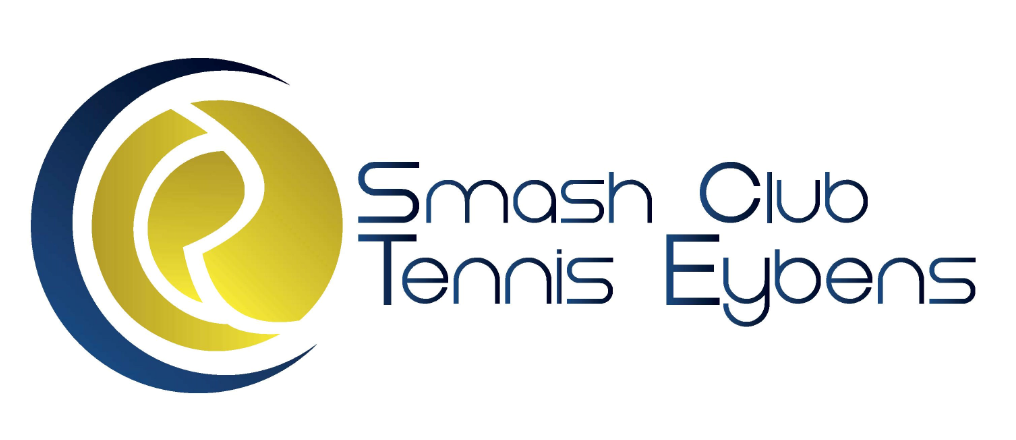 Fiche Inscription AdultesSaison : 2020 - 2021   Fiche Inscription AdultesSaison : 2020 - 2021   Fiche Inscription AdultesSaison : 2020 - 2021   Fiche Inscription AdultesSaison : 2020 - 2021   ADHESIONCourts Extérieurs     Option Couverts          12h-14h      Couverts en Hiver   ADHESIONCourts Extérieurs     Option Couverts          12h-14h      Couverts en Hiver   ADHESIONCourts Extérieurs     Option Couverts          12h-14h      Couverts en Hiver   ADHESIONCourts Extérieurs     Option Couverts          12h-14h      Couverts en Hiver   ACTIVITES CLUB Ecole de Tennis   Tournoi interne        Groupe Compétition / Equipes  ACTIVITES CLUB Ecole de Tennis   Tournoi interne        Groupe Compétition / Equipes  Réinscription            Nouvelle inscription    Étiez-vous licencié dans un autre club auparavant? Non  Oui  Lequel et année ? J’atteste avoir renseigné le questionnaire de santé QS-SPORT Cerfa N°15699*01 et avoir répondu par la négative à l’ensemble des rubriques : Oui    Non Réinscription            Nouvelle inscription    Étiez-vous licencié dans un autre club auparavant? Non  Oui  Lequel et année ? J’atteste avoir renseigné le questionnaire de santé QS-SPORT Cerfa N°15699*01 et avoir répondu par la négative à l’ensemble des rubriques : Oui    Non Réinscription            Nouvelle inscription    Étiez-vous licencié dans un autre club auparavant? Non  Oui  Lequel et année ? J’atteste avoir renseigné le questionnaire de santé QS-SPORT Cerfa N°15699*01 et avoir répondu par la négative à l’ensemble des rubriques : Oui    Non Réinscription            Nouvelle inscription    Étiez-vous licencié dans un autre club auparavant? Non  Oui  Lequel et année ? J’atteste avoir renseigné le questionnaire de santé QS-SPORT Cerfa N°15699*01 et avoir répondu par la négative à l’ensemble des rubriques : Oui    Non Réinscription            Nouvelle inscription    Étiez-vous licencié dans un autre club auparavant? Non  Oui  Lequel et année ? J’atteste avoir renseigné le questionnaire de santé QS-SPORT Cerfa N°15699*01 et avoir répondu par la négative à l’ensemble des rubriques : Oui    Non Réinscription            Nouvelle inscription    Étiez-vous licencié dans un autre club auparavant? Non  Oui  Lequel et année ? J’atteste avoir renseigné le questionnaire de santé QS-SPORT Cerfa N°15699*01 et avoir répondu par la négative à l’ensemble des rubriques : Oui    Non Civilité :     Mr       -    Mme       Civilité :     Mr       -    Mme       Civilité :     Mr       -    Mme       Civilité :     Mr       -    Mme       Civilité :     Mr       -    Mme       Civilité :     Mr       -    Mme       Nom / Prénom Date de naissance AdresseN°                Rue : N°                Rue : N°                Rue : N°                Rue : N°                Rue : CP :               Ville : CP :               Ville : CP :               Ville : CP :               Ville : CP :               Ville : Tél. fixe & portableEmail :Classement :      /           Profession (facultatif) : Profession (facultatif) : Profession (facultatif) : Profession (facultatif) : Profession (facultatif) : Pour les activites club, precisez vos disponibilitesPour les activites club, precisez vos disponibilitesPour les activites club, precisez vos disponibilitesPour les activites club, precisez vos disponibilitesPour les activites club, precisez vos disponibilitesPour les activites club, precisez vos disponibilitesAcceptez-vous de céder les droits de votre image sur  le site web?  Oui    Non Souhaitez-vous recevoir par mail les news du club publiées sur le site web?    Oui    Non Acceptez-vous de céder les droits de votre image sur  le site web?  Oui    Non Souhaitez-vous recevoir par mail les news du club publiées sur le site web?    Oui    Non Acceptez-vous de céder les droits de votre image sur  le site web?  Oui    Non Souhaitez-vous recevoir par mail les news du club publiées sur le site web?    Oui    Non Acceptez-vous de céder les droits de votre image sur  le site web?  Oui    Non Souhaitez-vous recevoir par mail les news du club publiées sur le site web?    Oui    Non Acceptez-vous de céder les droits de votre image sur  le site web?  Oui    Non Souhaitez-vous recevoir par mail les news du club publiées sur le site web?    Oui    Non Acceptez-vous de céder les droits de votre image sur  le site web?  Oui    Non Souhaitez-vous recevoir par mail les news du club publiées sur le site web?    Oui    Non Partie réservée au ClubPartie réservée au ClubPartie réservée au ClubPartie réservée au ClubPartie réservée au ClubPartie réservée au ClubEybinois              Exterieur Eybinois              Exterieur Eybinois              Exterieur Individuel                 Jeune (18-22 ans)          Couple              Nom du conjoint :                                      Individuel                 Jeune (18-22 ans)          Couple              Nom du conjoint :                                      Individuel                 Jeune (18-22 ans)          Couple              Nom du conjoint :                                      Individuel                 Jeune (18-22 ans)          Couple              Nom du conjoint :                                      Détail du tarif :  Adhésion :                                 €Option couverts :                   €Activités club:                          €Caution badge :                      €TOURNOI INTERNE :              €Monétique :                               € TOTAL:                                       € Détail du tarif :  Adhésion :                                 €Option couverts :                   €Activités club:                          €Caution badge :                      €TOURNOI INTERNE :              €Monétique :                               € TOTAL:                                       € Détail du tarif :  Adhésion :                                 €Option couverts :                   €Activités club:                          €Caution badge :                      €TOURNOI INTERNE :              €Monétique :                               € TOTAL:                                       € Mode de règlement:Chèque    Espèces    Chèque vacances  Paiement échelonné :    Oui    Non  Détail : Mode de règlement:Chèque    Espèces    Chèque vacances  Paiement échelonné :    Oui    Non  Détail : Mode de règlement:Chèque    Espèces    Chèque vacances  Paiement échelonné :    Oui    Non  Détail : CERTIFICAT MEDICAL                  CERTIFICAT MEDICAL                  CERTIFICAT MEDICAL                  N° LICENCE :N° LICENCE :N° LICENCE :BADGE EXTERIEUR N°                     BADGE EXTERIEUR N°                     BADGE EXTERIEUR N°                     BADGE COUVERTS N°    BADGE COUVERTS N°    BADGE COUVERTS N°    ADOC    le                                   ADOC    le                                   ADOC    le                                   BOOKY   leBOOKY   leBOOKY   le